ПРОЕКТ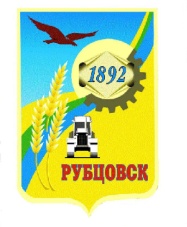 РУБЦОВСКИЙ ГОРОДСКОЙ СОВЕТ ДЕПУТАТОВАЛТАЙСКОГО КРАЯР Е Ш Е Н И Е21 сентября 2023 г. № 205                                  г. РубцовскВ соответствии со статьей 217 Гражданского кодекса Российской Федерации, пунктом 3 статьи 4 Федерального закона Российской Федерации от 21.12.2001 № 178-ФЗ  «О приватизации государственного и муниципального имущества», подпунктом 5.1.11 пункта 5.1 статьи 5 Положения о порядке управления и распоряжения имуществом, находящимся в собственности муниципального образования город Рубцовск Алтайского края, принятого решением Рубцовского городского Совета депутатов Алтайского края от 27.05.2021 № 631, пунктом 2.1.2 раздела 2 Положения о порядке приватизации имущества муниципального образования город Рубцовск Алтайского края, принятого решением Рубцовского городского Совета депутатов Алтайского края от 21.11.2019 № 366 «О принятии Положения о порядке приватизации имущества муниципального образования город Рубцовск Алтайского края», Рубцовский городской Совет депутатов Алтайского края Р Е Ш И Л:1. Утвердить Прогнозный план приватизации объектов муниципальной собственности на 2024-2026 годы (приложение).2.  3. Разместить настоящее решение на официальном сайте Российской Федерации для размещения информации о проведении торгов https://new.torgi.gov.ru (ГИС Торги по продаже государственного и муниципального имущества) и на официальном сайте Администрации города Рубцовска Алтайского края http://rubtsovsk.org/gorod/privatizatsiya в информационно-телекоммуникационной сети «Интернет» в установленные действующим законодательством сроки.4. Признать утратившими силу с 01.01.2024 следующие решения Рубцовского городского Совета депутатов Алтайского края от:17.11.2022 № 54 «Об утверждении Прогнозного плана приватизации объектов муниципальной собственности на 2023 - 2025 годы»;26.01.2023 № 90 «О внесении изменений в решение Рубцовского городского Совета депутатов Алтайского края от 17.11.2022 № 54 «Об утверждении Прогнозного плана приватизации объектов муниципальной собственности на 2023-2025 годы»;22.02.2023 № 109 «О внесении изменений в решение Рубцовского городского Совета депутатов Алтайского края от 17.11.2022 № 54 «Об утверждении Прогнозного плана приватизации объектов муниципальной собственности на 2023-2025 годы»;26.05.2023 № 137 «О внесении изменений в решение Рубцовского городского Совета депутатов Алтайского края от 17.11.2022 № 54 «Об утверждении Прогнозного плана приватизации объектов муниципальной собственности на 2023-2025 годы»;17.08.2023 № 176 «О внесении изменений в решение Рубцовского городского Совета депутатов Алтайского края от 17.11.2022 № 54 «Об утверждении Прогнозного плана приватизации объектов муниципальной собственности на 2023-2025 годы».5. Настоящее решение вступает в силу и распространяется на правоотношения, возникшие с 01.01.2024.6. Контроль за исполнением настоящего решения возложить на комитет Рубцовского городского Совета депутатов Алтайского края по экономической политике (А.Д. Гуньков).Председатель Рубцовского городского Совета депутатов Алтайского края                                            С.П. Черноиванов ПРИЛОЖЕНИЕ к решению Рубцовского городского Совета депутатов Алтайского края от 21.09.2023 № 205ПРОГНОЗНЫЙ ПЛАНприватизации объектов муниципальной собственности на 2024-2026 годыI. Нежилые объекты недвижимостиII. Движимое имуществоВключение в прогнозный план приватизации объектов движимого имущества казны (в том числе автотранспортных средств) для осуществления продажи осуществляется по мере возникновения необходимости.III. Прогноз объемов поступлений Поступления в бюджет муниципального образования город Рубцовск Алтайского края доходов от приватизации объектов муниципальной имущества в результате исполнения Прогнозного плана приватизации объектов муниципальной собственности на 2024-2026 годы ожидаются в следующем размере:по КБК 30311402043040000410 «Доходы от реализации иного имущества, находящегося в собственности городских округов (за исключением имущества бюджетных и автономных учреждений, а также имущества государственных и муниципальных унитарных предприятий, в том числе казенных), в части реализации основных средств по указанному имуществу» в 2024 году – 6 067,7 тыс. рублей, в 2025 году – 3 866,3 тыс. рублей, в 2026 году – 2 906,9 тыс. рублей;по КБК 30311406024040000430 «Доходы от продажи земельных участков, находящихся в собственности городских округов (за исключением земельных участков муниципальных бюджетных и автономных учреждений)» в 2024 году - 1 131,6 тыс. рублей, в 2025 году – 550,6 тыс. рублей, в 2026 году – 364,6 тыс. рублей.Об утверждении Прогнозного плана приватизации объектов муниципальной собственности на 2024-2026 годы№ п/пНаименование объекта,местонахождениеХарактеристика объекта,назначениеКадастровый номер12341.Нежилое помещение по улице Алтайской, дом 167а, помещение 80Нежилое помещение общей площадью 147,4 кв. м. Год постройки - 196722:70:020307:30092.Нежилое помещение по улице Громова, дом 30, помещения 46-51Нежилое помещение общей площадью 78,4 кв. м. Год постройки - 197122:70:021301:3643.Объект незавершенного строительства, располо-женный по улице Зелено-градской, дом 49Нежилое здание общей площадью 148,8 кв. м. Земельный участок общей площадью 1010 кв. м.22:70:022216:5022:70:022216:344.Нежилое помещение № 9 по улице Красной, дом 95Нежилое помещение общей площадью 18,2 кв. м. Год постройки - 195922:70:021419:6205.Нежилое помещение № 3 по улице Красной, здание 107Нежилое помещение общей площадью 141,2 кв. м.22:70:021602:13986.Нежилое здание и земельный участок по улице Льва Толстого, 33Нежилое здание общей площадью 445,4 кв. м. Год постройки - 1988. Земельный участок площадью 2856 кв. м22:70:021740:1222:70:021740:77.Нежилое помещение № 1 по улице Октябрьской, дом 72Нежилое помещение общей площадью 132,6 кв. м. Год постройки - 197222:70:020709:7058.Нежилое помещение по улице Октябрьской, дом 98, помещение 13Нежилое помещение общей площадью 180,4 кв. м. Год постройки - 1948.22:70:020719:1749.Нежилое помещение № 4 по улице Степана Разина, дом 89Нежилое помещение общей площадью 46,7 кв. м. 22:70:011132:6010.Нежилое помещение по улице Федоренко, дом 19, помещение 520Нежилое помещение общей площадью 201,2 кв. м. Год постройки - 1988. 22:70:020301:3123